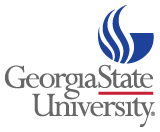 Credit Card Authorization FormFor purposes of this form, debit cards are treated the same as credit cards; any reference to credit cards includes credit and debit card transactions.For security purposes, please do not e-mail credit card information.  Completion of this form is not proof of payment until the department processes the information contained herein.  Please print.Date: ______________________Customer/Student Name:  __________________________________________________Panther ID#:	 	--- 	--- 		(If applicable)Cardholder Name (please print):    	___________________________________________Cardholder Billing Address:	___________________________________________Cardholder Zip Code:	___________________________________________Contact Phone Number:	 __________________ Contact Email Address: _______________Payment Amount:			$_________________I, 	____ authorize to charge the agreed amount listed above to my credit/debit card provided herein.  I agree that I will pay for this purchase in accordance with the issuing bank cardholder agreement. Additional Notes:---------------------------------------------------------------------------------------------------------------------------------------Upon successful authorization of payment, the bottom section of this form must be destroyed immediately using a cross-cut shredder only.American Express	Visa		MasterCard		DiscoverCredit Card Number: ____________________________________________ Expiration Date (MM/YY): ____________________		